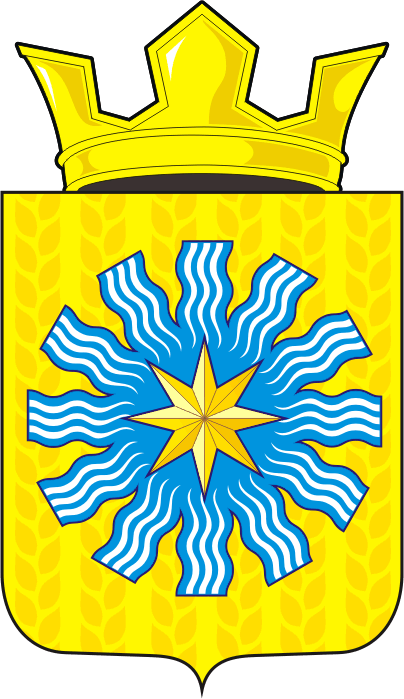 СОВЕТ ДЕПУТАТОВМУНИЦИПАЛЬНОГО ОБРАЗОВАНИЯАЛЕКСАНДРОВСКИЙ СЕЛЬСОВЕТСАРАКТАШСКОГО РАЙОНАОРЕНБУРГСКОЙ ОБЛАСТИТРЕТИЙ СОЗЫВР Е Ш Е Н И Е внеочередного тридцать восьмого заседания Совета депутатовАлександровского сельсовета третьего созыва30.11.2018                           с. Вторая Александровка                             № 130           Руководствуясь Федеральным законом от 06.10.2003 № 131-ФЗ «Об общих принципах организации местного самоуправления в Российской Федерации», Бюджетным кодексом Российской Федерации, Уставом муниципального образования Александровский сельсовет, заслушав и обсудив финансово-экономическое обоснование главы муниципального образования Александровский сельсовет по вопросу передачи части полномочий администрации муниципального образования Александровский сельсовет администрации муниципального образования Саракташский район на 2019 годСовет депутатов Александровского сельсоветаР Е Ш И Л :1. Администрации муниципального образования Александровский  сельсовет Саракташского района Оренбургской области передать Контрольно-счётному органу «Счётная палата» Саракташского района часть полномочий по осуществлению внешнего муниципального финансового контроля на 2019 год.2. Администрации муниципального образования Александровский  сельсовет заключить Соглашение с Контрольно-счётным органом «Счётная палата» Саракташского района о передаче части своих полномочий на 2019 год в сфере осуществления внешнего муниципального финансового контроля согласно пункту 1 данного решения.3. Настоящее решение вступает в силу после его обнародования и подлежит размещению на официальном сайте администрации муниципального образования Александровский сельсовет Саракташского района Оренбургской области.4. Контроль за исполнением данного решения возложить на постоянную комиссию по бюджетной, налоговой и финансовой политике, собственности и экономическим вопросам, торговле и быту (Кабельковой Т.А.)Председатель Совета депутатов сельсовета,Глава муниципального образования                           		      Е.Д. РябенкоРазослано: администрации района, прокуратуре района, постоянной комиссии.О передаче части полномочий администрации Александровского сельсовета Саракташского района Оренбургской области по осуществлению внешнего муниципального финансового контроля на 2019 год